St Mungo’s Academy School Improvement Plan Session 2023-24 – Digital Learning & Teaching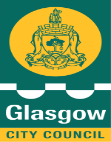 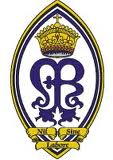 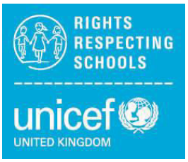 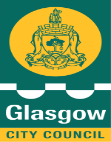 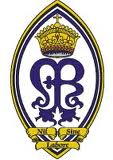 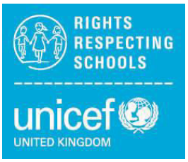 Challenge 1: “Believers are increasingly aware that, unless the Good News is made known also in the digital world, it may be absent in the experience of many people for whom this existential space is important. The digital environment is not a parallel or purely virtual world, but is part of the daily experience of many people, especially the young.” – Pope benedict XVIWe will Improve the quality and consistency of digital pedagogyChallenge 1: “Believers are increasingly aware that, unless the Good News is made known also in the digital world, it may be absent in the experience of many people for whom this existential space is important. The digital environment is not a parallel or purely virtual world, but is part of the daily experience of many people, especially the young.” – Pope benedict XVIWe will Improve the quality and consistency of digital pedagogyChallenge 1: “Believers are increasingly aware that, unless the Good News is made known also in the digital world, it may be absent in the experience of many people for whom this existential space is important. The digital environment is not a parallel or purely virtual world, but is part of the daily experience of many people, especially the young.” – Pope benedict XVIWe will Improve the quality and consistency of digital pedagogyChallenge 1: “Believers are increasingly aware that, unless the Good News is made known also in the digital world, it may be absent in the experience of many people for whom this existential space is important. The digital environment is not a parallel or purely virtual world, but is part of the daily experience of many people, especially the young.” – Pope benedict XVIWe will Improve the quality and consistency of digital pedagogyChallenge 1: “Believers are increasingly aware that, unless the Good News is made known also in the digital world, it may be absent in the experience of many people for whom this existential space is important. The digital environment is not a parallel or purely virtual world, but is part of the daily experience of many people, especially the young.” – Pope benedict XVIWe will Improve the quality and consistency of digital pedagogyMission 1: Departments will evaluate their use of digital learning tools and engage in sharing practice at Faculty and whole school levelMission 1: Departments will evaluate their use of digital learning tools and engage in sharing practice at Faculty and whole school levelMission 1: Departments will evaluate their use of digital learning tools and engage in sharing practice at Faculty and whole school levelMission 1: Departments will evaluate their use of digital learning tools and engage in sharing practice at Faculty and whole school levelMission 1: Departments will evaluate their use of digital learning tools and engage in sharing practice at Faculty and whole school levelCommitments(sprints)Expected OutcomesMeasures of ImpactLead ResponsibilityTarget DateSMA/department digital strategies define approaches to digital learning for all stakeholdersWhole school and departmental digital strategies fully embedded in pedagogy to the benefit of learnersAll staff lead and support colleagues to enhance learning opportunities for young peopleMeeting minutesFaculty digital plansLesson plansLink meetingsLearner conversations Evaluations of Improvement Planning QA Summaries & Quality Folders SLT – M RuddySeptember 2023Termly review:OctoberDecemberMarchJuneFocus on digital pedagogy in all departments to build capacity of staff and young peopleAlmost all (Over 90%) of young people demonstrate progress in skills for digital learningAlmost all (Over 90%) of young people build a digital portfolio of learning, attainment and achievementObserved increase in digital learning in classroomsIncreased evidence of digital activities in lesson planning at all levelsDepartment and whole school self-evaluation activities Skills profileSLT – M RuddySeptember 2023 reviewRe-evaluation December 2023June 2024Challenge 1: “After the early days of euphoria for technological innovations, we are aware that it is not enough to live ‘online’ or ‘connected,’ we need to see to what extent our communication, enriched by the digital environment, actually creates bridges and contributes to the construction of the culture of encounter”- Pope Francis	We will improve quality and consistency of digital pedagogyChallenge 1: “After the early days of euphoria for technological innovations, we are aware that it is not enough to live ‘online’ or ‘connected,’ we need to see to what extent our communication, enriched by the digital environment, actually creates bridges and contributes to the construction of the culture of encounter”- Pope Francis	We will improve quality and consistency of digital pedagogyChallenge 1: “After the early days of euphoria for technological innovations, we are aware that it is not enough to live ‘online’ or ‘connected,’ we need to see to what extent our communication, enriched by the digital environment, actually creates bridges and contributes to the construction of the culture of encounter”- Pope Francis	We will improve quality and consistency of digital pedagogyChallenge 1: “After the early days of euphoria for technological innovations, we are aware that it is not enough to live ‘online’ or ‘connected,’ we need to see to what extent our communication, enriched by the digital environment, actually creates bridges and contributes to the construction of the culture of encounter”- Pope Francis	We will improve quality and consistency of digital pedagogyChallenge 1: “After the early days of euphoria for technological innovations, we are aware that it is not enough to live ‘online’ or ‘connected,’ we need to see to what extent our communication, enriched by the digital environment, actually creates bridges and contributes to the construction of the culture of encounter”- Pope Francis	We will improve quality and consistency of digital pedagogyMission 2: Departments will create a digital identity to support progression for young people and the realisation of their God-given talentsMission 2: Departments will create a digital identity to support progression for young people and the realisation of their God-given talentsMission 2: Departments will create a digital identity to support progression for young people and the realisation of their God-given talentsMission 2: Departments will create a digital identity to support progression for young people and the realisation of their God-given talentsMission 2: Departments will create a digital identity to support progression for young people and the realisation of their God-given talentsCommitments(sprints)Expected OutcomesMeasures of ImpactLead ResponsibilityTarget DateDepartments create a digital identity by employing digital learning strategies informed by research and collegiate activities“Rather, speaking the truth in love, we are to grow up in every way into him who is the head, into Christ”Ephesians 4:15All staff use digital technologies to support the different learning needs of individual learners Almost all (Over 90%) of young people realise an Improvement in digital skills The majority (Over 50%) of young people regularly and consistently participate in planning and evaluating digital learning activitiesObserved increase in digital learning in classroomsIncreased evidence of digital activities in lesson planning returns at all levelsEvidence of differentiated use of digital technology to support learners with ASNDM minutes – collegiate discussions Learner conversation/skills profilesFaculty strategies/plans and self-evaluation Tracking and skills profilingSLT – M RuddyTermly review:OctoberDecemberMarchJuneThrough our commitment to Catholic Social Teaching our digital family learning strategy will be implemented to provide parents with skills to support pupil engagement with learning “The information provided by the media is at the service of the common good. Society has a right to information based on truth, freedom, justice and solidarity” Catechism of the Catholic Church, 2494The majority of parents/carers (over 50%) demonstrate increased awareness in how to support their children in the digital worldIncrease in pupil use of iPad’s in school and at home Whole school digital activities attended by parentsPupil feedbackParental feedback/engagement SLT – M RuddyTermly review:OctoberDecemberMarchJuneChallenge 1: “Where progress, ethics and society meet, and where, faith, in its perennial relevance, can provide a valuable contribution.”- Pope FrancisWe will improve the quality and consistency of digital pedagogyChallenge 1: “Where progress, ethics and society meet, and where, faith, in its perennial relevance, can provide a valuable contribution.”- Pope FrancisWe will improve the quality and consistency of digital pedagogyChallenge 1: “Where progress, ethics and society meet, and where, faith, in its perennial relevance, can provide a valuable contribution.”- Pope FrancisWe will improve the quality and consistency of digital pedagogyChallenge 1: “Where progress, ethics and society meet, and where, faith, in its perennial relevance, can provide a valuable contribution.”- Pope FrancisWe will improve the quality and consistency of digital pedagogyChallenge 1: “Where progress, ethics and society meet, and where, faith, in its perennial relevance, can provide a valuable contribution.”- Pope FrancisWe will improve the quality and consistency of digital pedagogyMission 3: Young people develop social, emotional and cognitive abilities to face challenges and adapt to demands of the digital world.Mission 3: Young people develop social, emotional and cognitive abilities to face challenges and adapt to demands of the digital world.Mission 3: Young people develop social, emotional and cognitive abilities to face challenges and adapt to demands of the digital world.Mission 3: Young people develop social, emotional and cognitive abilities to face challenges and adapt to demands of the digital world.Mission 3: Young people develop social, emotional and cognitive abilities to face challenges and adapt to demands of the digital world.Commitments(sprints)Expected OutcomesMeasures of ImpactLead ResponsibilityTarget DateYoung people are aware of their online profile and know how to manage this appropriately to ensure safe use of digital technologies in and out of schoolAlmost all (Over 90%) learners have a positive attitude towards the use of digital technologies and are aware of possible risks and responsible use, demonstrating this through coursework and online interaction with othersObserved increase in digital learning in classroomsIncreased evidence of digital activities in lesson planning at all levelsDM minutes – collegiate discussions SurveysLearner conversation/skills profilesFaculty strategies/plansSLT – M RuddyTermly review:OctoberDecemberMarchJuneStaff support all young people to develop the skills required to use digital platforms in the world of work “In the network of relationships, both subjective and community, technology cannot replace human contact, the virtual cannot replace the real and neither can social media replace the social sphere.” – Pope FrancisAlmost all (Over 90%) of learners can link their use of digital platforms to the skills framework and explain how these will support them in learning and developing skills for the world of workIncrease in pupil use of iPad’s in school and at home Course plansPupil feedbackStaff feedback/self-evaluationPupil profiling data SLT – M RuddyTermly review:OctoberDecemberMarchJuneEvaluative Comment (HGIOS 4 Link Outcome to QI Challenge Questions)QI 2.3 How well are learners enabled to select and make use of high-quality resources and equipment including digital technologies? QI 2.3 How well are we enabling learners to become independent learners and develop the skills for learning, life and work?QI 2.3 How well do we deploy a wide variety of innovative and creative resources and teaching approaches, including digital technologies?QI 2.3 How effectively do we involve learners and parents in planning and evaluating digital learning activities?HGIOURS Theme 2 - To what extent do we use digital technology to support our learning? Could this be improved?HGIOURS Theme 2 - How well are we able to describe the skills we are developing through our learning and how we use these out of school?Evaluative Comment (HGIOS 4 Link Outcome to QI Challenge Questions)QI 2.3 How well are learners enabled to select and make use of high-quality resources and equipment including digital technologies? QI 2.3 How well are we enabling learners to become independent learners and develop the skills for learning, life and work?QI 2.3 How well do we deploy a wide variety of innovative and creative resources and teaching approaches, including digital technologies?QI 2.3 How effectively do we involve learners and parents in planning and evaluating digital learning activities?HGIOURS Theme 2 - To what extent do we use digital technology to support our learning? Could this be improved?HGIOURS Theme 2 - How well are we able to describe the skills we are developing through our learning and how we use these out of school?Evaluative Comment (HGIOS 4 Link Outcome to QI Challenge Questions)QI 2.3 How well are learners enabled to select and make use of high-quality resources and equipment including digital technologies? QI 2.3 How well are we enabling learners to become independent learners and develop the skills for learning, life and work?QI 2.3 How well do we deploy a wide variety of innovative and creative resources and teaching approaches, including digital technologies?QI 2.3 How effectively do we involve learners and parents in planning and evaluating digital learning activities?HGIOURS Theme 2 - To what extent do we use digital technology to support our learning? Could this be improved?HGIOURS Theme 2 - How well are we able to describe the skills we are developing through our learning and how we use these out of school?Evaluative Comment (HGIOS 4 Link Outcome to QI Challenge Questions)QI 2.3 How well are learners enabled to select and make use of high-quality resources and equipment including digital technologies? QI 2.3 How well are we enabling learners to become independent learners and develop the skills for learning, life and work?QI 2.3 How well do we deploy a wide variety of innovative and creative resources and teaching approaches, including digital technologies?QI 2.3 How effectively do we involve learners and parents in planning and evaluating digital learning activities?HGIOURS Theme 2 - To what extent do we use digital technology to support our learning? Could this be improved?HGIOURS Theme 2 - How well are we able to describe the skills we are developing through our learning and how we use these out of school?Evaluative Comment (HGIOS 4 Link Outcome to QI Challenge Questions)QI 2.3 How well are learners enabled to select and make use of high-quality resources and equipment including digital technologies? QI 2.3 How well are we enabling learners to become independent learners and develop the skills for learning, life and work?QI 2.3 How well do we deploy a wide variety of innovative and creative resources and teaching approaches, including digital technologies?QI 2.3 How effectively do we involve learners and parents in planning and evaluating digital learning activities?HGIOURS Theme 2 - To what extent do we use digital technology to support our learning? Could this be improved?HGIOURS Theme 2 - How well are we able to describe the skills we are developing through our learning and how we use these out of school?